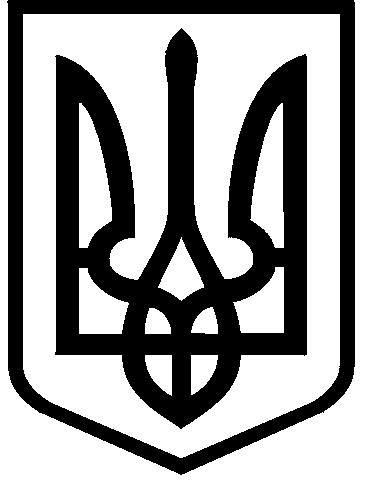 КИЇВСЬКА МІСЬКА РАДАII сесія  IX скликанняРІШЕННЯ____________№_______________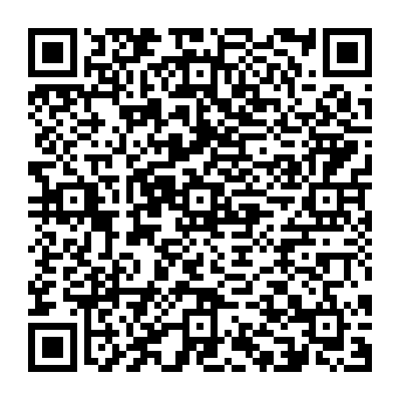 Відповідно до статей 9, 93, 141 Земельного кодексу України, статті 31 Закону України «Про оренду землі», пункту 34 частини першої статті 26 Закону України «Про місцеве самоврядування в Україні», розглянувши звернення приватного акціонерного товариства «Київрибгосп» від 28 березня 2023 року                      № 390556689 про поновлення договору оренди земельної ділянки з доданими документами, враховуючи факти порушення орендарем обов’язку зі своєчасної сплати орендної плати за договором оренди та те, що орендарем не виконуються умови договору оренди щодо використання земельної ділянки за цільовим призначенням, Київська міська радаВИРІШИЛА:1. Відмовити приватному акціонерному товариству «Київрибгосп» в поновленні договору оренди земельної ділянки від 23 травня 2008 року                                   № 79-6-00622, укладеного рішенням Господарського суду м. Києва від 31 березня 2008 року у справі № 35/114, з урахуванням договору оренди земельної ділянки, посвідченого приватним нотаріусом Київського міського нотаріального округу Мисан В.І. 28 червня 2008 року за реєстровим № 2993, що зареєстрований Головним управлінням земельних ресурсів виконавчого органу                                            Київської міської ради (Київської міської державної адміністрації) у                               книзі записів державної реєстрації договорів 27 серпня 2008 року за                              № 79-6-00640, для будівництва, експлуатації та обслуговування офісних та                          торгово-розважальних комплексів з об'єктами соціального та оздоровчого                                           призначення на вул. Промисловій, 4 у Голосіївському районі м. Києва (площа 66,1432 га; кадастровий номер 8000000000:90:116:0060; справа № 390556689).2. Департаменту земельних ресурсів виконавчого органу Київської міської ради (Київської міської державної адміністрації) поінформувати приватне акціонерне товариство «Київрибгосп» про прийняття цього рішення.3. Приватному акціонерному товариству «Київрибгосп» звільнити земельну ділянку, зазначену у пункті 1 вказаного рішення, привівши її у стан, придатний для подальшого використання.4. Контроль за виконанням цього рішення покласти на постійну комісію Київської міської ради з питань архітектури, містобудування та земельних відносин.ПОДАННЯ:Про відмову приватному акціонерному товариству «Київрибгосп» в поновленні договору оренди земельної ділянки від 23 травня                    2008 року № 79-6-00622                      (зі змінами)Київський міський головаВіталій КЛИЧКОЗаступник голови Київської міської державної адміністраціїз питань здійснення самоврядних повноваженьПетро ОЛЕНИЧДиректор Департаменту земельних ресурсів виконавчого органу Київської міської ради (Київської міської державної адміністрації)Валентина ПЕЛИХНачальник юридичного управління Департаменту земельних ресурсіввиконавчого органу Київської міської ради(Київської міської державної адміністрації)     Дмитро РАДЗІЄВСЬКИЙПОГОДЖЕНО:Постійна комісія Київської міської радиз питань архітектури, містобудуваннята земельних відносинГолова	Секретар			Михайло ТЕРЕНТЬЄВЮрій ФЕДОРЕНКОВ.о. начальника управління правового забезпечення діяльності Київської міської ради    Валентина ПОЛОЖИШНИКПостійна комісія Київської міської ради з питань підприємництва, промисловості та міського благоустроюГолова	Секретар		Владислав ТРУБІЦИНВасиль ПОТАПЕНКО